О внесении изменений в постановление и. о. главы от 02.04.2019 года №01-03-287/9В целях совершенствования работы по проведению служебных проверок, п о с т а н о в л я ю:1.Внести следующие изменения в приложение №1 к постановлению и.о.  главы от 02.04.2019 года №01-03-287/9 «Об утверждении Положения о порядке проведения служебных проверок»:1.1.Пункт 1.5. исключить;1.2.Пункт 2.1. изложить в следующей редакции: «Состав комиссии утверждается распоряжением главы администрации района».2.Приложение №2 к постановлению признать утратившим силу.3.Главному специалисту общего отдела (Иванская Е.С.) разместить настоящее постановление на официальном сайте муниципального образования «Ленский район».4. Контроль исполнения настоящего постановления оставляю за собой. Муниципальное образование«ЛЕНСКИЙ РАЙОН»Республики Саха (Якутия)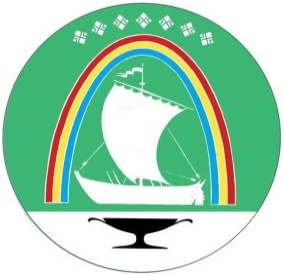 Саха Өрөспүүбүлүкэтин «ЛЕНСКЭЙ ОРОЙУОН» муниципальнайтэриллиитэПОСТАНОВЛЕНИЕ                  УУРААХг. Ленск                      Ленскэй кот «08» ___июля_____2020 года                     № ___01-03-313/0______от «08» ___июля_____2020 года                     № ___01-03-313/0______Глава Ж.Ж. Абильманов